	Адвокатское бюро г. Москвы «Москоу лигал» 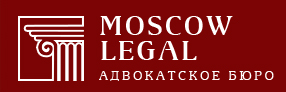 129626, г. Москва, Проспект Мира, д. 102, стр. 30тел.: 8(495)664-55-96, 8(925)664-55-76msk-legal.ru info@msk-legal.ruВ Объединённый военный комиссариат Тушинского района Северо-Западного административного округа г. Москвы125362, Москва, ул. Циолковского, д. 4https://msk-legal.ru Военнообязанный: ФИО25 апреля 1984 года рожденияпаспорт 45 18 000000, выдан отделом УФМС России по гор. Москве по району Алексеевский 00.00.2002, код подразделения: 770-000129626, Москва, Проспект Мира, д. 102, стр. 30тел.: +7 925 664-55-76ЗАЯВЛЕНИЕо замене военной службы по призыву на мобилизациюна альтернативную гражданскую службуhttps://msk-legal.ru Настоящим я, ФИО, военнообязанный, состоящий на учёте в Объединённом военном комиссариате Тушинского района СЗАО города Москвы, сообщаю о наличии у меня убеждений, препятствующих прохождению военной службы по призыву.Прежде всего, я убеждён, что разрешение любых конфликтов насильственными, в том числе военными методами бесчеловечно и негуманно. Несмотря на то, что я не могу назвать себя ортодоксальным христианином, для меня евангельская заповедь «Не убей!» и тезис Л. Н. Толстого о том, что невозможно победить зло насилием, являются важнейшими жизненными принципами, которых я придерживаюсь большую часть сознательной жизни.На мой взгляд, институт призывной армии давно себя изжил. Армия безусловно необходима, но её комплектование должно проходить исключительно на добровольной основе, как служба в полиции или Федеральной службе войск национальной гвардии Российской Федерации. После окончания института меня призывали на учебные военные сборы, в течение которых я беспрекословно выполнял все требования начальства, в том числе стрелял из автомата. Подобный опыт дал мне понимание, что армия, наряду с тюрьмой, является местом, где максимально ограничена свобода человека. Конституция РФ провозглашает право на свободу слова важнейшим и неотъемлемым правом, а армия грубейшим образом его нарушает. Человек в армии не только лишён права свободно высказывать суждения, но и не может покинуть пределы части без специального нарушения (нарушение этого запрета расценивается как уголовное преступление). https://msk-legal.ru Я считаю, что свобода – важнейшая ценность, которая даётся человеку с рождения и именно свобода составляет важнейшую сущность человека.Кроме того, в армии повсеместно распространено нарушение базовых прав человека, что также противоречит моим убеждениям. Я воспринимаю как моральное унижение необходимость ходить строем, по приказу отжиматься, ползать, по команде принимать пищу и тому подобное. Сегодня унижение человеческого достоинства стало повседневностью в армейской среде, и я не могу согласиться поддерживать проникнутый духом насилия институт армии своим участием в нём.Также я не могу принять иерархические отношения в армии. Мои психологические особенности не позволят мне ужиться в замкнутом коллективе, культивирующем дух насилия и подчинения.Таким образом, альтернативная гражданская служба однозначно более соответствует совокупности моих моральных, психологических и человеческих качеств. Я воспринимаю альтернативную гражданскую службу как социальное служение нашему государству и его народу. Более того, я убеждён, что принесу гораздо больше пользы обществу проходя альтернативную гражданскую, а не военную службу. Я хочу помогать людям своим трудом и считаю, что мой труд внесёт свой вклад в дело защиты отечества не в меньшей степени, чем военная служба.В соответствии с ч. 3 ст. 59 Конституции РФ гражданин Российской Федерации в случае, если его убеждениями противоречит несение военной службы, имеет право на замену её альтернативной гражданской службой. https://msk-legal.ru Положения об альтернативной гражданской службе прямо регулирует специальный Федеральный закон «Об альтернативной гражданской службе» от 25.07.2002 N 113-ФЗ. Из абз. 2 ст. 2 указанного закона следует, что гражданин имеет право на замену военной службы по призыву альтернативной гражданской службой, в том числе, если несение военной службы противоречит его убеждениям, а статья девятая прямо предусматривает возможность альтернативной службы во время мобилизации.На основании вышеизложенного, руководствуясь ст. ст. 10, 11 Федерального закона от 25.07.2022 N 113-ФЗ «Об альтернативной гражданской службе»,ПРОШУ:Заменить ФИО прохождение военной службы по призыву на альтернативную гражданскую службу.https://msk-legal.ru Достоверность моих доводов о том, что несение военной службы противоречит моим убеждениям, готовы подтвердить следующие лица:ФИО, кем приходится, адрес проживания;ФИО, кем приходится, адрес проживания;ФИО, кем приходится, адрес проживания;ФИО, кем приходится, адрес проживания;ФИО, кем приходится, адрес проживания.Приложение:Автобиография ФИО;Характеристика с места работы.________________/ФИО/31 июля 2023 года